STUDENT SERVICES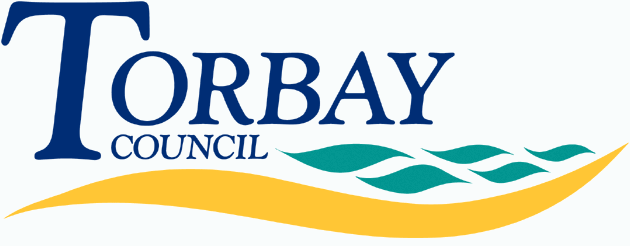 Children starting in reception at primary school in September 2019 (on time applications)Below are the admissions criteria (in descending order of priority) together with the number of places offered under that criterion:Last place offeredRoselands Primary SchoolAdmission number: 45Total number of preferences for places140First preferences considered60First preferences offered (percentage offered)44 (73%)Second preferences considered50Second preferences offered (percentage offered)0 (0%)Third preferences considered 30Third preferences offered (percentage offered)1 (3%)CriterionNumber of places offeredAny child whose Education, Health and Care Plan names the school.0Looked after children or previously looked after children who were immediately adopted or made the subject of an adoption, child arrangements or special guardianship order.  0Children with a sibling attending the school when the application is made.  29Children of members of staff employed at the school for more than two years when the application is made or recruited within the past two years to fill a vacancy for which there was a skills shortage.0Other children for whom an application for the school has been received.16TOTAL45Children allocated to the school closest to the home address because the preferred school(s) cannot be offered.0TOTAL CHILDREN OFFERED A PLACE45CriterionDistance from school (if used as tie-break)Other children for whom an application for the school has been received.488.7 metresNumber of places still available on National Offer Day0